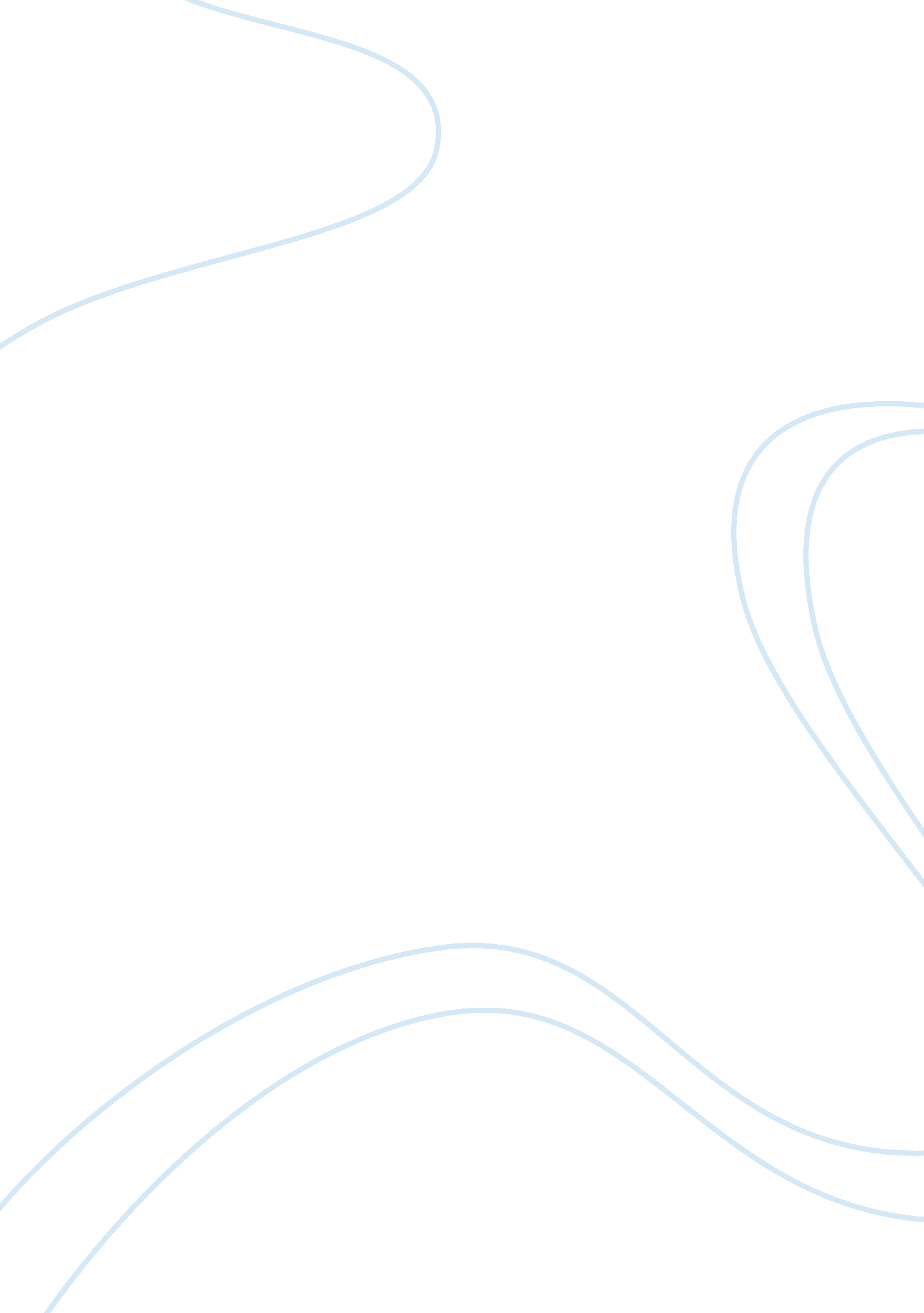 A difficult childFamily, Children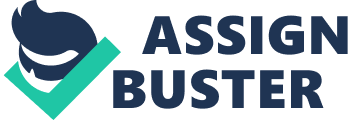 A difficult child It is true that some children are easier to raise than others. They are happy, affectionate, sociable and self-disciplined. Others, however, can be irritable, stubborn, aggressive, and restless. Despite their parents’ great efforts, these children are difficult to deal with and to bring up. During the years, people’s opinion about children who face challenges in controlling their feelings and behavior has shifted from one point of view to another. On the one hand, the blame was placed on parents – somehow it was their fault that their children misbehave. If parents were more understanding, patient and caring, then their children would be good. This view didn’t make any sense to many parents and even put them to a cul-de-sac, because their parenting worked for one of their children, but not for other. On the other hand, the experts came to believe that difficult children are like this because of their innate makeup, they are simply born with certain traits, and it is not their fault. Irritability, indifference, fussiness or aggressiveness in children is seen as part of their nature, and parents have no choice but to learn to live with such traits in their child. Similar essay: Having Children While Young It goes without saying that, dealing with difficult children isn’t an easy task and changes to positive side require a long time. In fact, the older they grow, the more rebellious they are likely to become, that’s why it’s very important to discern the difficulties in the upbringing of the child at his early age. Moreover, parents relate to their children can make a huge difference in how youngsters feel about themselves and respond to theirenvironment. Therefore, parents should become child’s support and encouragement. Children learn by example, they absorb all the information like sponges and the best way to promote good habits and behavior is by practicing parents by themselves. One more vital point for parents is to be more involved in child’s life, it means thatfamilymembers should always keep a healthy relationship with the kid and create a comfort level that will enable him find relatives helpful and reassuring. The last, but not less significant aspect is making child responsible for his decisions and choices, there should always be a consequence of every action, good or bad. This will make him responsible for everything he does and will require a good amount of thinking before any action is taken. I’d like to conclude by saying that “ a difficult child” is not an illness or medical diagnosis, difficult children are normal, they can become positive, enthusiastic, perhaps even especially creative individuals if they are well managed when young, as well as treated with most care and love, from parents, family members, relatives, teachers or any other people around them. 